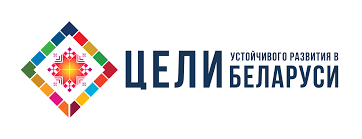 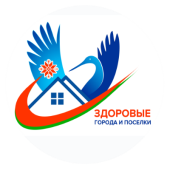 Профориентационое мероприятие «Ярмарка целевой подготовки».	В рамках профориентационной работы в период с конца февраля по середину мая 2024 года в учреждении образования «Белорусский государственный медицинский университет» будет проходить бесплатная подготовка абитуриентов, заинтересованных в поступлении в университет по договору о целевой подготовке.В государственном учреждении образования «Средняя школа имени М.В. Октябрьской г.п.Лиозно» врачом-эпидемиологом Буровым Николаем Григорьевичем 08 февраля 2024 года проведено выступление среди учащихся 11 классов, будущих выпускников учреждений общего среднего образования района, желающих поступить в учреждение образования «Белорусский государственный медицинский университет» по специальности «медико-профилактическое дело», отметив, что в настоящее время имеется значительная потребность в специалистах медико-профилактического профиля и возможность работать по направлениям: гигиена, эпидемиология (врач-гигиенист, врач-эпидемиолог, врач по медицинской профилактике), лабораторные исследования (врач-лаборант).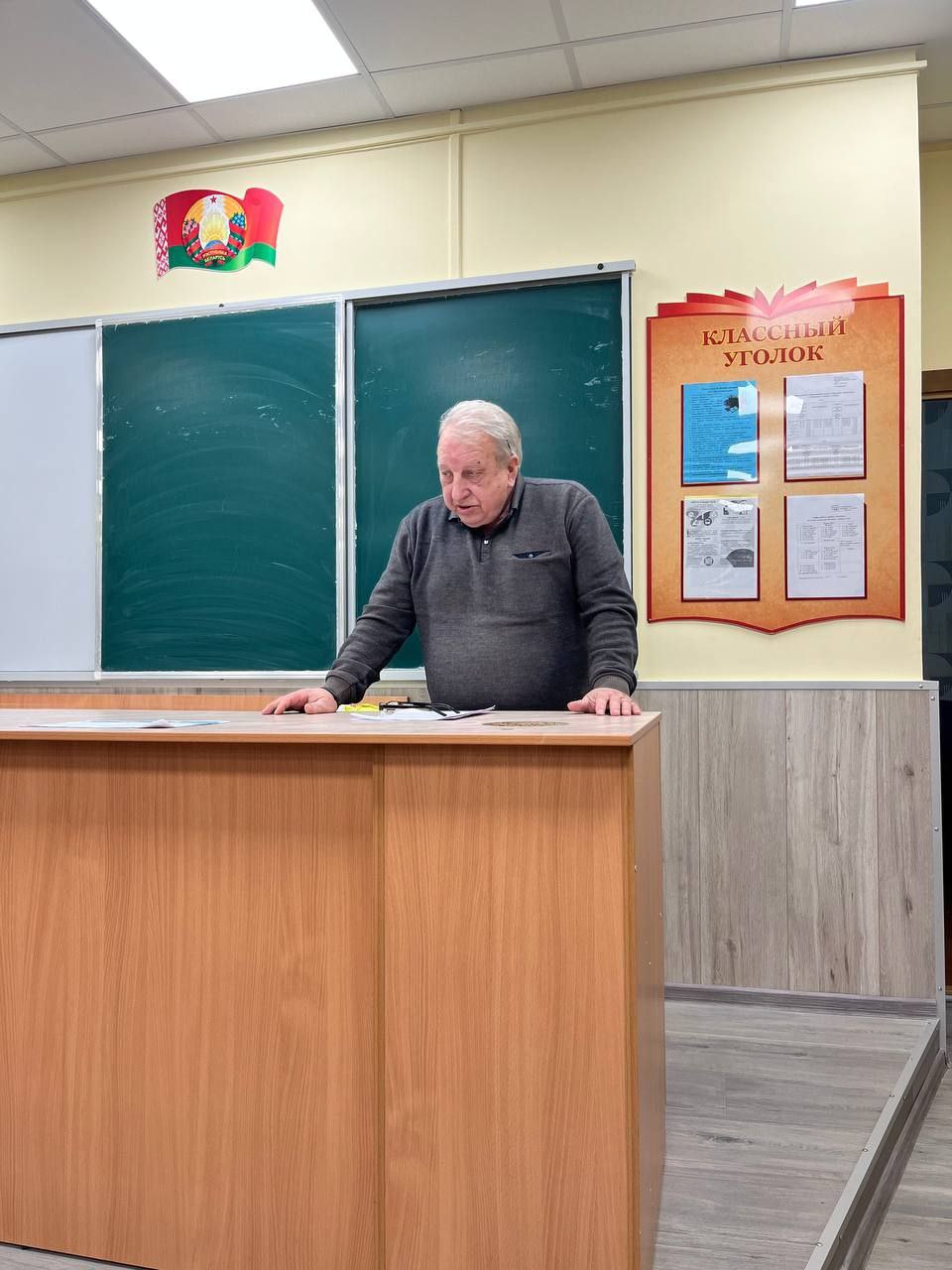 